Metric Measurement ReviewMatching: draw a line from the word to its definition.mass						the amount of space an object takes uppipet						used to measure massvolume					a unit of length/distancegraduated cylinder				the amount of matter in an objecttriple beam balance				used to make drops of liquidthermometer					unit of temperaturemeter						used to measure volume of liquidsliter						glassware used to mix chemicals0C						used to measure temperaturebeaker						a unit of volumeReading Scientific Equipment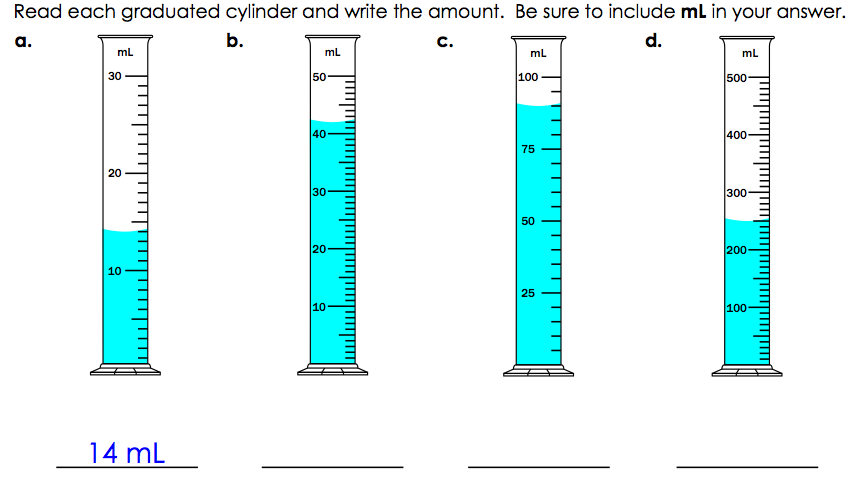 Volume by Difference: Determine the volume of the objects in the graduated cylinders below: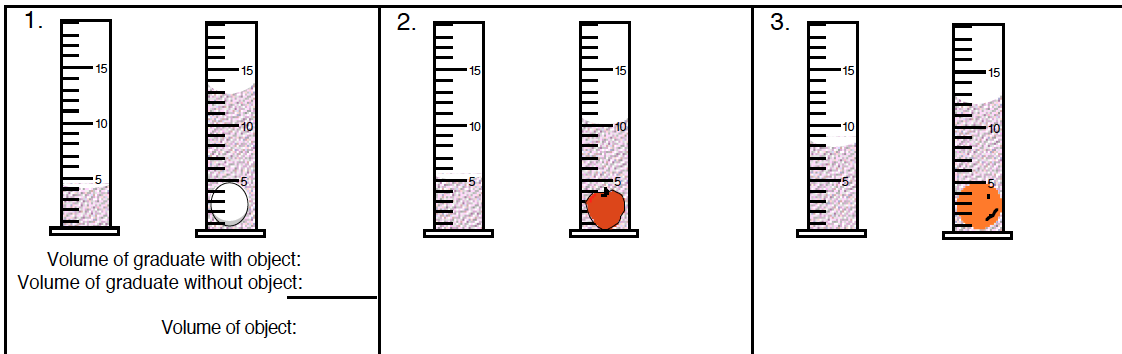 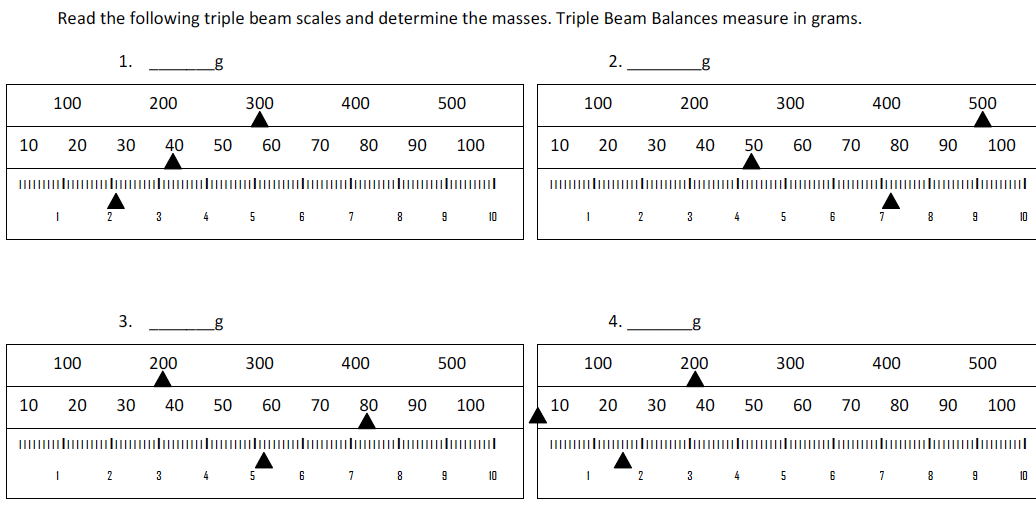 Determine the length of the rods above the metric rulers. Write your answer next to the rod and don’t forget to add cm.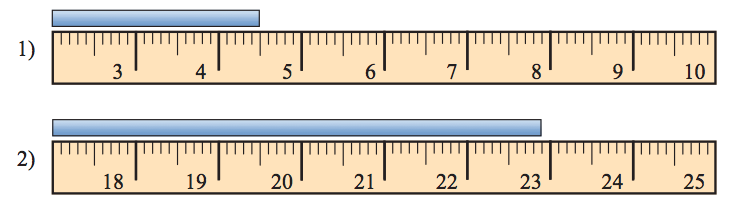 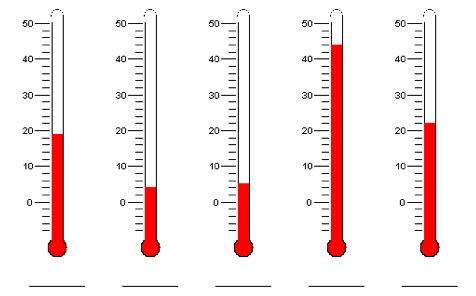 